MĚstská část Praha - Čakovice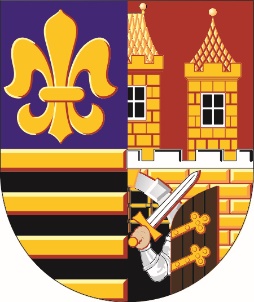 nám. 25. března 121, 196 00 Praha – Čakovice, IČO: 00231291Tel.:  +420 283 061 413, datová schránka: 3pybpw9e-mail: mestska.cast@cakovice.cz_______________________________________________________________Č.j.: 06582/2020 ÚMČPČOTEVŘENÁ Výzva k podání nabídekna veřejnou zakázku malého rozsahuI. ÚVOD	Zadavatel Vás tímto jakožto dodavatele vyzývá k podání nabídek v rámci výběrového řízení realizovaného v souladu s § 31 zákona č. 134/2016 Sb., o zadávání veřejných zakázek, v platném znění (dále jen „ZZVZ“) mimo režim tohoto zákona a současně vydává tyto Zadávací podmínky za účelem realizace veřejné zakázky malého rozsahu (dále jen „VZMR“) s názvemStavební úpravy stávající mateřské školy Cukrovarská-Praha Čakovice(schváleno usnesením Rady městské části č. USN RM 449/2020 ze dne 4.11.2020)II. ZADÁVACÍ DOKUMENTACEKompletní zadávací dokumentace včetně všech příloh je uveřejněna na profilu zadavatele:https://www.vhodne-uverejneni.cz/zakazka/stavebni-upravy-stavajici-materske-skoly-cukrovarska-praha-cakovice